Drage moje djevojčice, zamolite roditelje da isprintaju lutkice i odjeću i uživajte u igri!Lutkice su na idućim stranicama. Izaberite najdražu!Vaša učiteljica Dolores 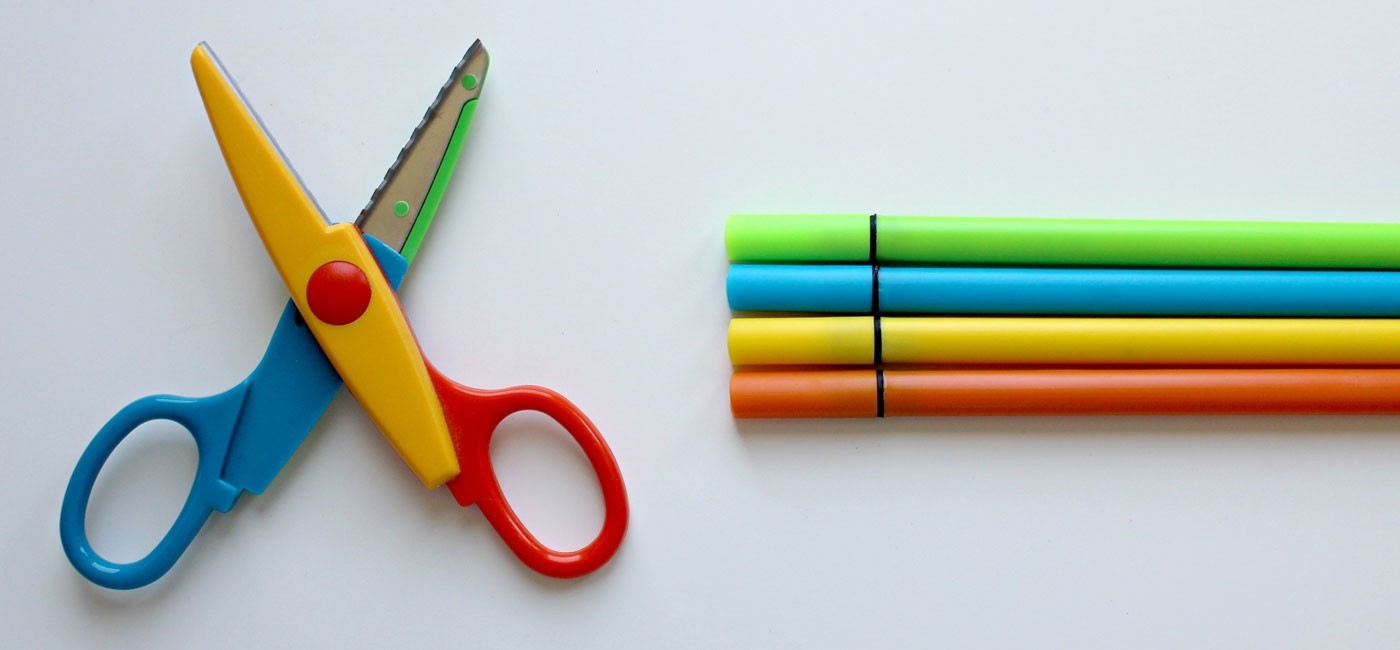 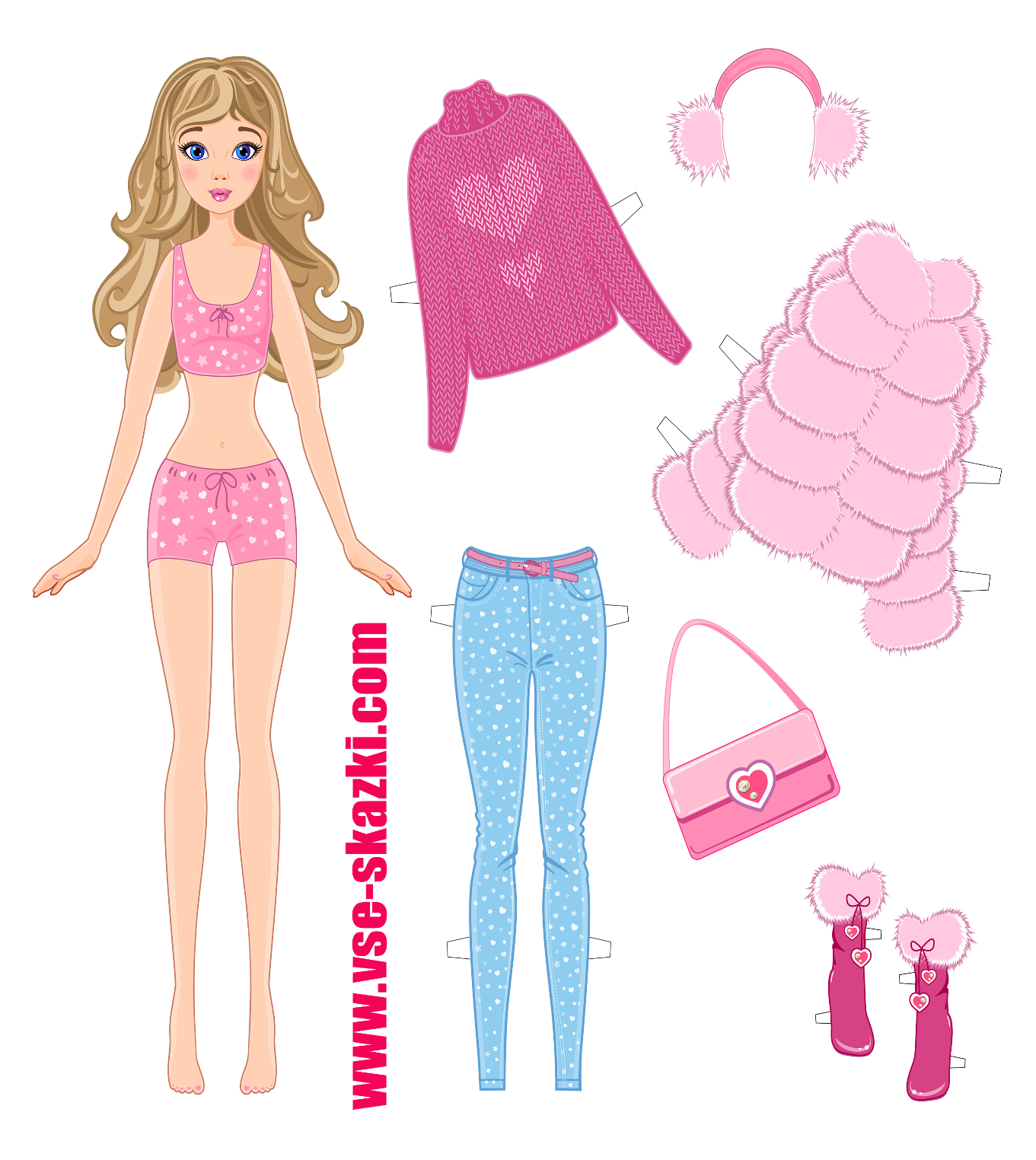 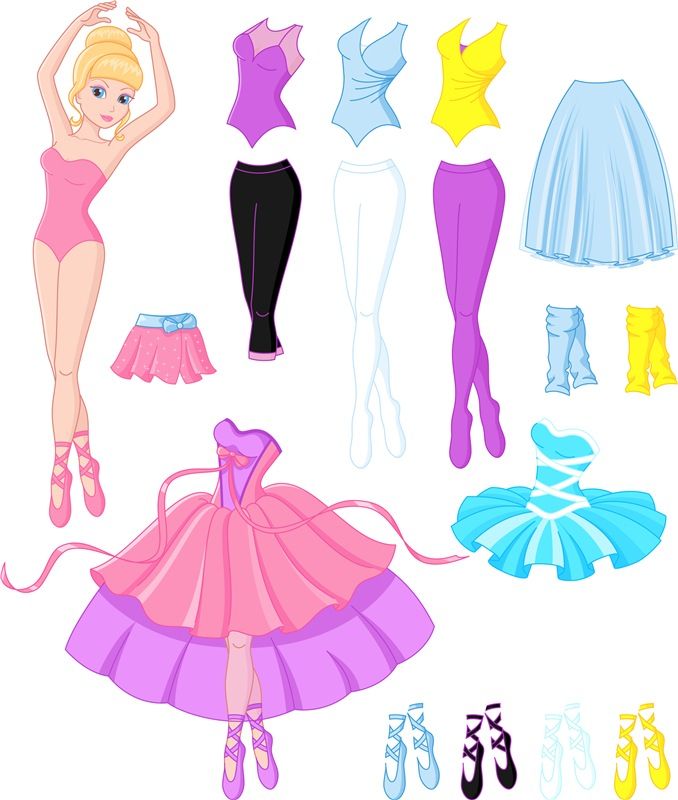 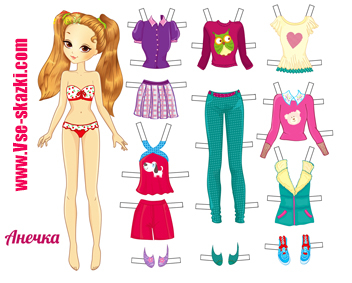 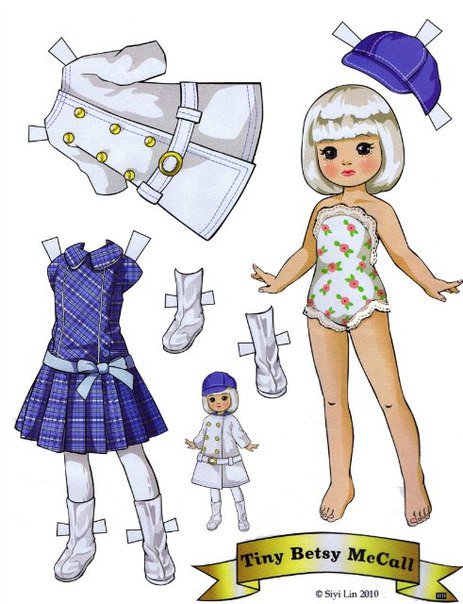 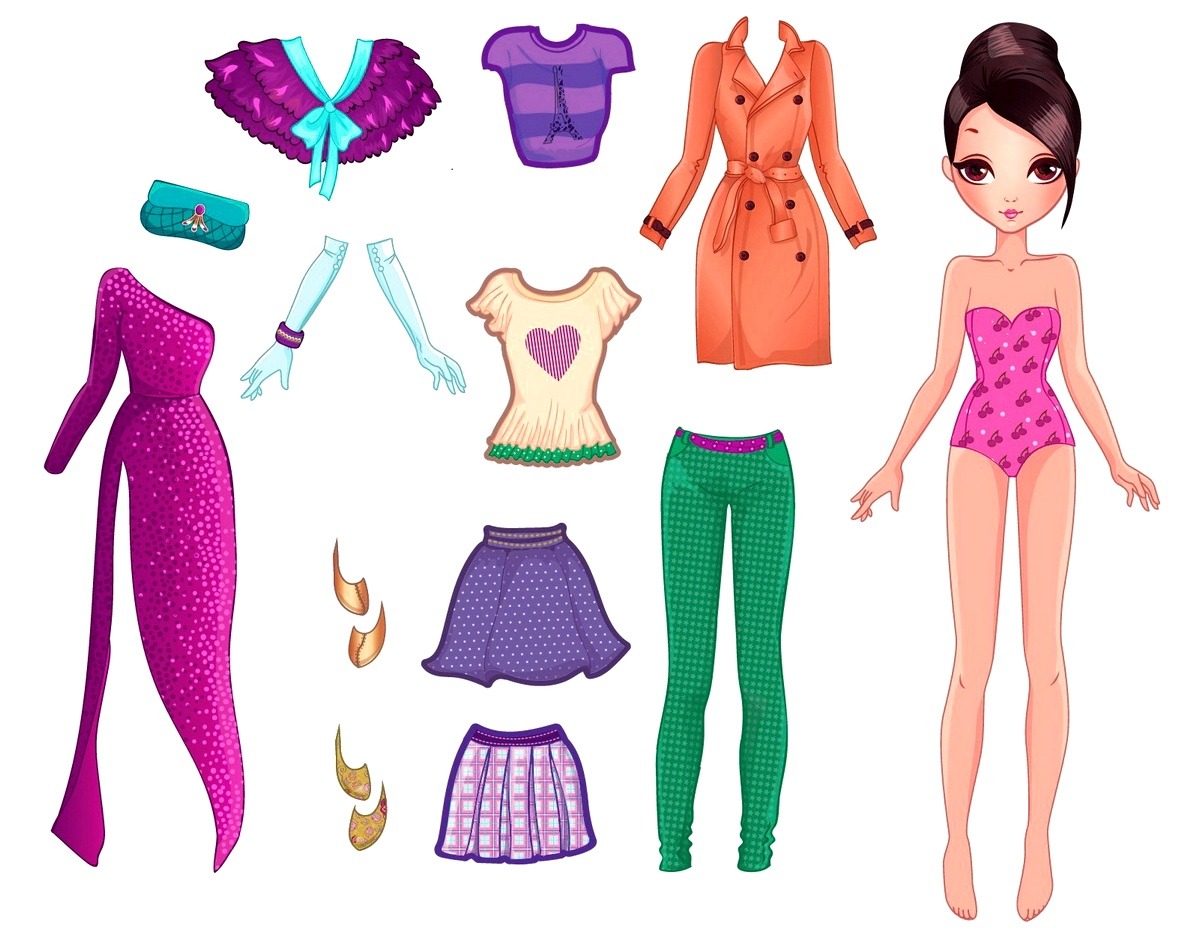 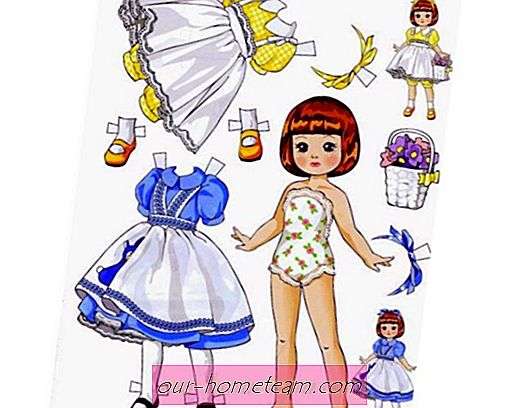 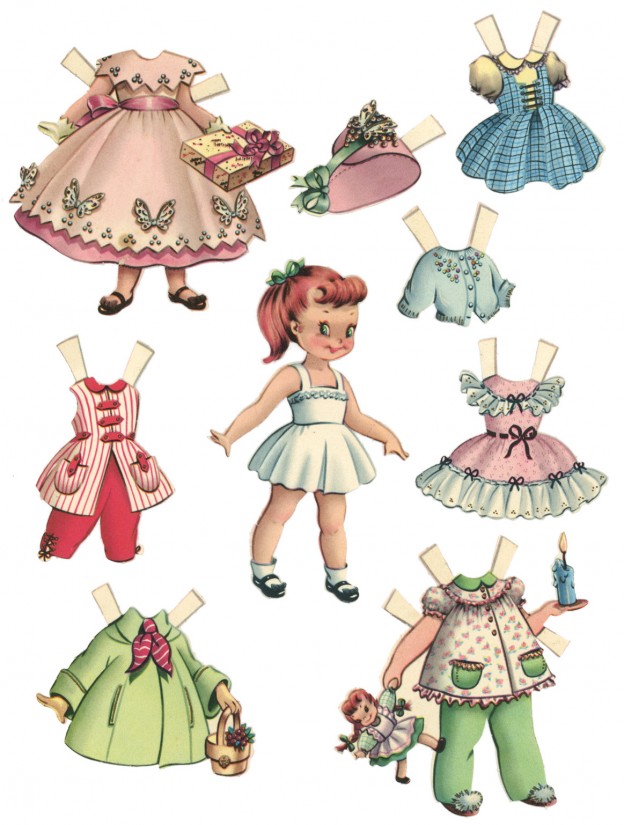 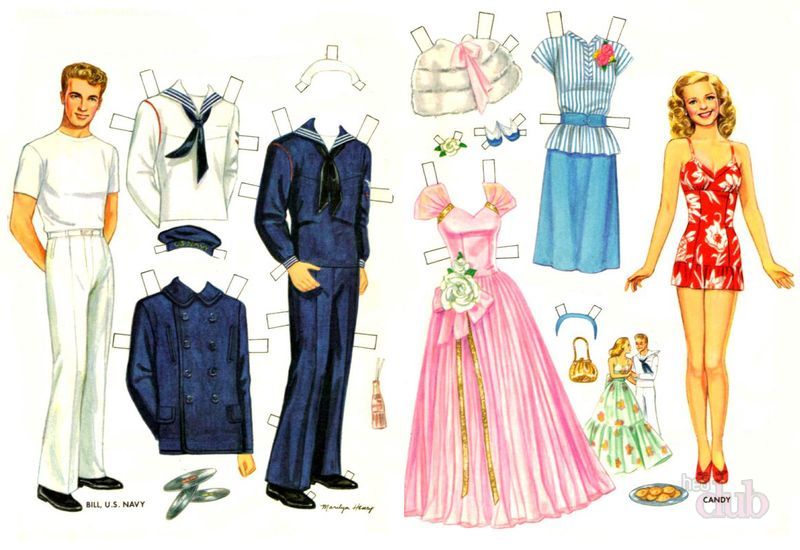 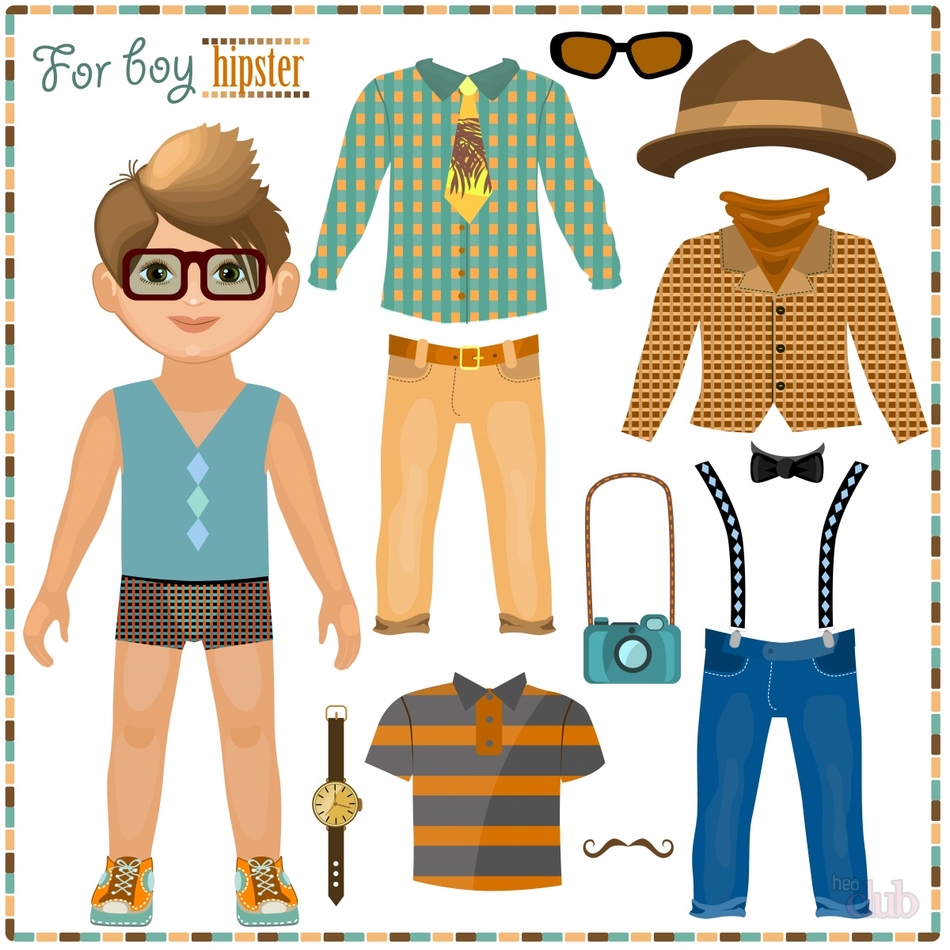 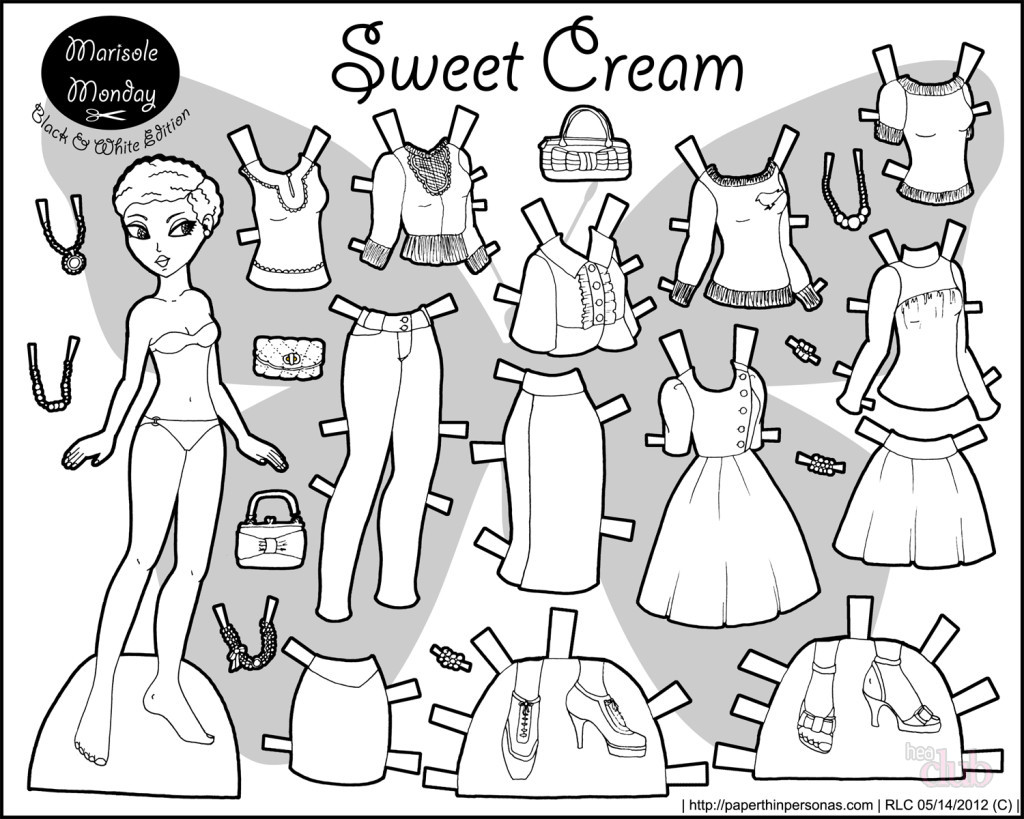 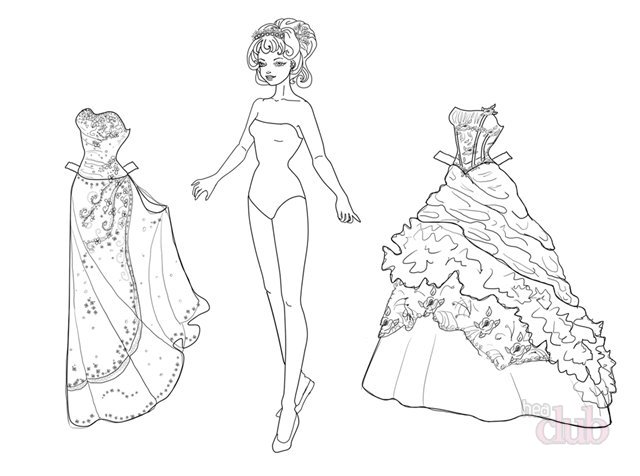 